ODBOJKA6. razred 2. uraNadaljujmo z odbojko.Oglej si video na povezavi: https://youtu.be/AMnaGRWFDEw.OGREVANJEDanes ogrevanje sestavite sami. Ogrevanje naj traja vsaj 5 minut. Vaje, ki si jih izvedel, zapiši in jih pošlji na moj elektronski naslov ales.osljak@oskoroskabela.si.GLAVNI DEL: vaje izvajaš 60 sekund, po vsaki si vzameš po potrebi do 30 sekund odmora.meti žoge nad seboj v sedu, žogo uloviš v košarico,meti žoge nad seboj v kleku, žogo uloviš v košarico,odboji žoge v steno v leži na trebuhu, odboji žoge v steno v leži na trebuhu tako, da gre žoga po zraku (en odboj žoge od tal),odboji žoge v sedu nad seboj,odboji žoge v kleku nad seboj,odboji žoge v sedu ali kleku z vmesnim odbojem žoge od tal,odboji žoge v sedu, en odboj v steno, en odboj nad saboodboji žoge v kleku, en odboj v steno, en odboj nad seboj,odboji žoge v steno z menjavo položajev – iz stoje na obeh nogah v čep in nazaj.Razdalja med tabo in med steno – postavi se tako ob steno, da ti bo najlažje.Vaje izvajaj previdno, da doma ne poškoduješ predmetov ali sostanovalcev. Med vadbo popij dovolj vode!Učitelj Aleš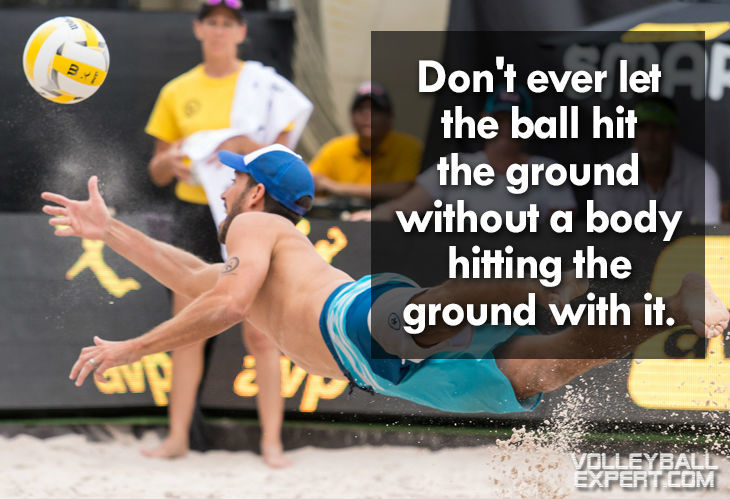 